Prezydent Miasta Pruszkowa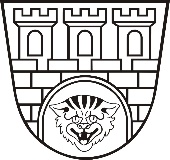 Zarządzenie nr 88/2021Prezydenta Miasta Pruszkowaz dnia 29 marca 2021 rokuw sprawie uchylenia Zarządzenia nr 73/2021 Prezydenta Miasta Pruszkowa  
z dnia 16 marca 2021 roku w sprawie ogłoszenia kwoty środków finansowych przeznaczonych na realizację Budżetu Obywatelskiego w Pruszkowie na 2022 rok.Na podstawie art. 30 ust. 1 ustawy z dnia 8 marca 1990 roku o samorządzie gminnym 
(t.j. Dz.U. z 2020 r., poz. 713 z późn. zm.) w związku z § 3 ust. 3 uchwały nr VI.71.2019 
Rady Miasta Pruszkowa z dnia 28 marca 2019 roku w sprawie przeprowadzenia konsultacji społecznych z mieszkańcami Pruszkowa w zakresie budżetu obywatelskiego (Dz. U. Woj. Mazowieckiego z 2019 r., poz. 5049) zarządzam, co następuje:§ 1W związku ze wzrostem liczby potwierdzonych przypadków zakażenia koronawirusem oraz wprowadzeniem przez Rząd Rzeczpospolitej Polskiej, kolejnych  zaostrzonych zasad bezpieczeństwa na podstawie Rozporządzenia Rady Ministrów z dnia 19 marca 2021 roku w sprawie ustanowienia określonych ograniczeń, nakazów i zakazów w związku z wystąpieniem stanu epidemii 
(Dz.U. z 2021 roku, poz. 512 z późn. zm.) oraz w trosce o zdrowie i bezpieczeństwo mieszkańców, 
a także w związku z brakiem możliwości realizacji harmonogramu Budżetu Obywatelskiego zgodnie z załącznikiem nr 2 do uchwały nr VI.71.2019 Rady Miasta Pruszkowa z dnia 28 marca 2019 roku 
w sprawie przeprowadzenia konsultacji społecznych z mieszkańcami Pruszkowa w zakresie budżetu obywatelskiego, uchylam zarządzenie nr 73/2021 Prezydenta Miasta Pruszkowa z dnia 16 marca 2021 roku w sprawie ogłoszenia kwoty środków finansowych przeznaczonych na realizację Budżetu Obywatelskiego w Pruszkowie na 2022 rok. § 2Zarządzenie podlega publikacji w Biuletynie Informacji Publicznej Urzędu Miasta Pruszkowa.§ 3  Zarządzenie wchodzi w życie z dniem publikacji.Paweł MakuchPrezydent Miasta Pruszkowa 